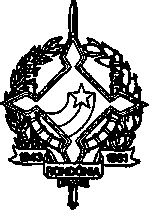 GOVERNO DO ESTADO DE RONDÔNIAGABINETE DO GOVERNADORDECRETO N° 1828 DE 18 DE JANEIRO DE 1.984O GOVERNADOR DO ESTADO DE RONDÔNIA, no uso de atribuições legais,  concede afastamento aos servidores CéLIO LOBATO HUGO e ALBERTO BERTAGNA, para deslocar-se à cidade de Belo Horizonte-MG, no período de 19 a 28 de janeiro de 1984, com o objetivo de participarem do curso de Gravação de  imagem para T.V.Porto Velho-Ro,	de	de 1.984JANÍLENE VASCONCELOS  DE MELO -Governadora  em  Exercício   -